The Office of the Attorney General is pleased to announce a new version of 
Victim Information and Notification Everyday (VINE).Please read the following criteria and guidelines before submitting your agency’s information for review:The agency/organization must provide victim services in Texas, regardless of where the agency is located. Services include emergency support, basic needs, counseling, legal/financial support, and children’s services.Agencies/organizations will be responsible for updating and maintaining their own information. Failure to update annually may be grounds for removal from the directory.Questions about inclusion or exclusion from the directory may be directed to the Texas VINE Program Manager.Texas VINE reserves the right to include or exclude any agency or organization at its discretion.This program directory is not for medical service providers.
The following will be excluded from participating:Agencies/organizations that discriminate against individuals based on race, age, gender, religion, sexual orientation, or similar factors.Agencies/organizations that misrepresent themselves or their services in any way, including non-delivery of services, or that are engaged in illegal or fraudulent activities.
We hope you will choose to be a part of this important new resource for crime victims in our state.


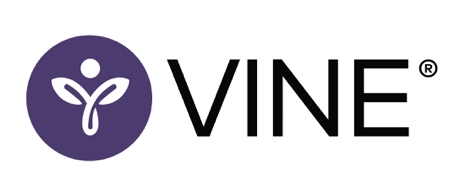 